Консультация для родителейинструктора по физической культуре МБДОУ «Детский сад общеразвивающего вида № 26 с приоритетным осуществлением деятельности по художественно-эстетическому развитию детей»Натальи Николаевны ЗахаровойРекомендации  для  родителей будущих первоклассников      Ребёнка  к  школе  необходимо  готовить – это  известно  всем.  И  его  готовят:  учат  читать,  писать,  считать  и  даже  иностранным  языкам,  но  почему-то  забывают  о  его  физической  подготовке.  И  совершенно  напрасно:  ребёнок  слабый,  недостаточно  физически  развитый   не  сможет  выдержать  те  нагрузки,  которые  его  ожидают  в  школе.  Проблема  вовсе  не  в  уроках  физической  культуры,  где  ему  надо  будет  правильно  прыгать  быстро  бегать, дело  в  том,  что  ребёнок,  сидя  за  партой,  находится  в  огромном  статическом  напряжении.  Ребёнок  быстро  устаёт, а  быстро   устающий ребёнок,  не  способен  хорошо  учиться,  у  него  проблема  с  дисциплиной.    Мышечная  система  будущего  школьника  должна  быть  подготовлена к  статическим  позам,  и  готовить  её  надо  постепенно,  последовательно  переходя  от  простого  к  усложненному.                                             Нередко  плоскостопие  бывает  одной  из  причин  нарушения  осанки.ПЛОСКОСТОПИЕ-Статистическая  деформация  стопы,  характеризующаяся  уплощением  её  сводов. Оно  бывает  продольное  и  поперечное,  а  также  встречается  и   смешанное.    Продольное  плоскостопие    встречается  чаще  и  составляет  55%  всех   деформаций  стопы.  Поперечное  плоскостопие  встречается  реже,  оно  развивается  при   слабом  и  недостаточном  развитии  мышц  и  связок  стопы  и  голени.  При  плоскостопии  резко  понижается   опорная  функция ног,  изменяется  положение   тазобедренного  сустава,    затрудняется   походка.  Поэтому  дети  страдающие   плоскостопием,  быстро  устают,  не  могут  долго  ходить,  стоять,  жалуются  на  боли  в  спине,  в  ногах.  Часто  жалуются  на  головные  боли,  так  как  при  плоскостопии  понижается  рессорная  функция   стоп.Причинами  развития  плоскостопия  обычно  бывает:-раннее  вставание  и  ходьба-слабость  мышц  и  связок  стопы-сильное  утомление,  связанное  с  длительным  пребыванием  на  ногах- избыточный  вес, неудобная   обувь-ряд  перенесённых  ранее  заболеваний:  рахит,  полиомиелит,  травмы  стопы,  переломы.Признаки   плоскостопия   - уплощения  и  расширения  стопы,  особенно  в  средней  части  стопы,  пронация  пятки  наружу.  Диагноз  можно  определить,  сделав    плантографию   стопы,  но  в  некоторых  случаях  необходимо  и  рентгенография.В  домашних  условиях  форму  стопы    малыша  можно  определить  следующим  образом:  Смазать  стопы  малыша  растительным  маслом  и  поставить  его  на  лист  белой  бумаги   хорошо  впитывающей   масло.  Отвлекая  его  внимание,  дать  простоять  малышу   1- 1,5минут,   затем  снять  с  бумаги  и  внимательно  рассмотреть   отпечатки   стоп.   Если  следы  имеют  форму  баба,  это  говорит  о  нормальных  стопах,  что  своды  стоп  приподняты  и  при  движениях  хорошо  выполняют  рессорную  функцию.Если  же  отпечаталась  вся  стопа,   значит  у  малыша  плоскостопие   или  начинающееся  плоскостопие,  при  этом  малыш   часто  жалуется на  усталость  и  боль  в  ногах,  то  нужно  обратиться  к  специалистам.   По  соотношению  самой  широкой  и  узкой  частей  следа  считается  свод: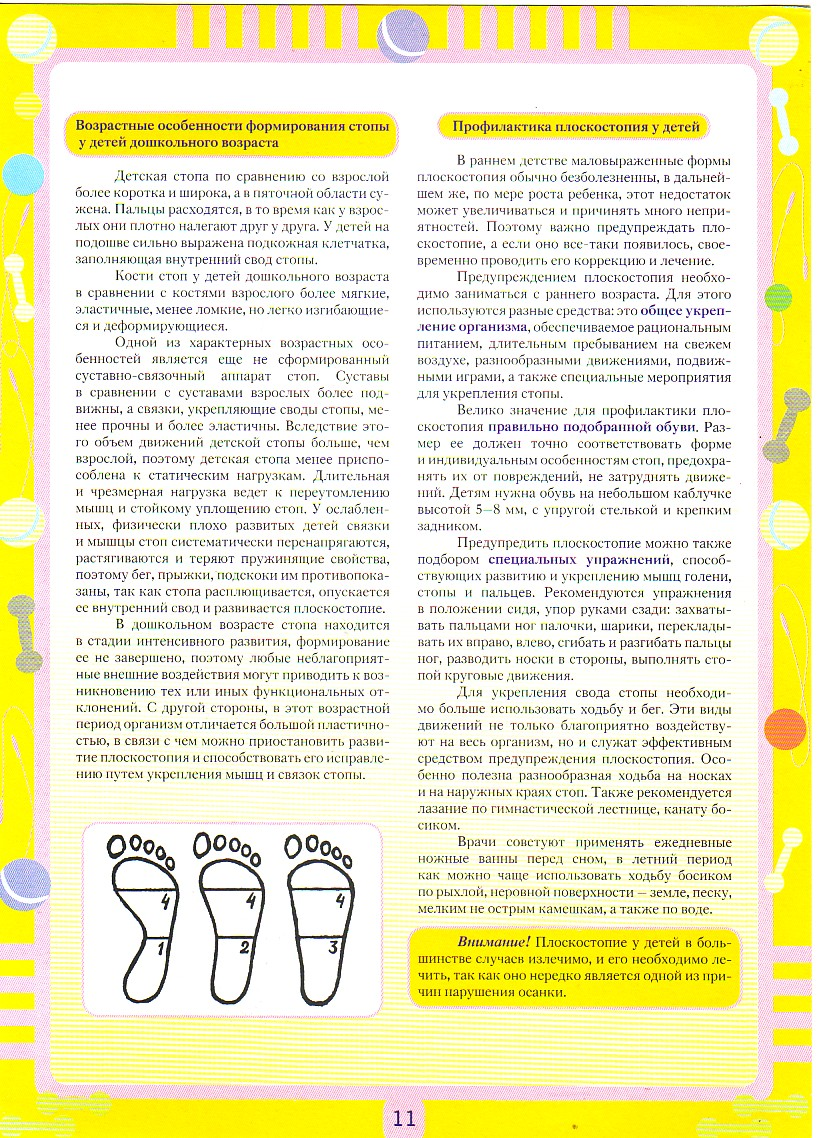  - Нормальным  -1:4;   уплощённым -2:4;   плоским-3:4;   Возрастные  особенности  формирования  стопы  у  детей  дошкольного  возраста.  Если  сравнить  со  взрослой  детскую стопу, то она  более  коротка  и  широка,  а   в  пяточной  области   сужена.  У  детей  сильно  выраженная   подкожная   клетчатка  на  подошве,  которая  заполняет  внутренний  свод  стопы,  и  пальцы   свободны  и  расходятся,  а  у  взрослых  они  плотно  налегают  друг  на  друга.    Возрастная  особенность  детей - это  не  сформировавшийся  суставно-связочный  аппарат  стоп. Суставы  сами  по  себе  более  подвижны,  а  связки  менее  прочны  и  более  эластичны.  Поэтому  подвижность  и  объём  движений  у  детской  стопы  больше,  чем  у  взрослой  стопы,  вследствие  этого  детская  стопа  менее  приспособлена  к  статистическим  нагрузкам.  (Статистические  нагрузки  или  упражнения – это  упражнения  связанные  с  напряжением  опорно-двигательного  аппарата).  У  детей  с  избыточным  весом,  у  ослабленных,  физически  плохо  развитых  детей,  связки  и  мышцы ног  систематически  перенапрягаются,  растягиваются  и  теряют  пружинящие  свойства.   Поэтому  таким  детям  противопоказаны  бег,  прыжки,  подскоки,  так  как  стопа  расплющивается,  опускается  её  внутренний  свод  и  развивается  плоскостопие. С  другой  стороны,  в  этот  период  организм  отличается  большой  пластичностью.  Что  даёт  возможность  приостановить  развития  плоскостопия  и  исправить,  укрепляя  мышцы  и  связки  стопы.   Предупреждением  плоскостопия  необходимо  заниматься  с  раннего  детства   для  этого используются  разные  средства:-Общее  укрепление  организма – это  рациональное  питание,  пребывание  на  свежем  воздухе,  разнообразные  движения,  подвижные  игры,  специальные  упражнения  для  укрепления  и  профилактики  плоскостопия.-Правильно  подобранная  обувь.  Обувь  на  небольшом  каблучке  высотой  5-8мм,  с  упругой  стелькой,  крепким  задником  и  не  затрудняющее  движение.-Специальные  упражнения,  способствующие  развитию  и  укреплению  мышц  голени,   стопы  и  пальцев.  Разнообразная  ходьба  и  бег  с  различным   положением  стоп,  ходьба  по канату,  по  гимнастической  палке,  упражнения  с  малыми  мячами   так  называемыми - «ёжики»  (босиком). Ежедневные  ножные  ванны,  ходьба  по  специальным  дорожкам,   летом  по  траве,  по  песку,  ходьба  по  не  острым  камням,  по  воде  (всё  выполняется  босиком).ВНИМАНИЕ!  Плоскостопие  у  детей  в  большинстве  случаев  излечимо,  его  необходимо  лечить,  так  как  оно  нередко  является  одной  из  причин  нарушения  осанки.Упражнения,  рекомендуемые  детям  с  плоскостопием.   (Продолжительность  занятий  7-10  мин)Перед  упражнениями  следует  походить  на  носках,  ходьба  и  бег  с  различным  положением  стоп,  затем  попрыгать  на  носках,  через  скакалку. Упражнение  «каток» -  ребёнок  катает  вперёд-назад  мяч,  скалку  или  бутылку.  Упражнение  выполняется  сначала  двумя  ногами,  затем  попеременно  правой  и  левой  ногой.Упражнение  «разбойник» - ребёнок  сидит  на  полу  с  согнутыми  ногами.  Пятки  плотно  прижаты  к  полу  и  не  отрываются  от  него  в  течение  всего  периода  выполнения  упражнения.  Движениями  пальцев  ноги  малыш  старается  подтащить  под  пятки  разложенное  на  полу  полотенце  (или  салфетку),  на  котором  лежит  груз  (например:  камень).  Упражнение  выполняется  сначала   одной  ногой  затем  другой.    Упражнение  «маляр»  - ребёнок,  сидя  на  полу  с  выгнутыми  ногами  (колени    выпрямлены),  большим  пальцем  одной  ноги  проводить  по  подъёму  другой  по  направлению  от  большого  пальца  к  колену.  Упражнение  выполняется  сначала  одной  ногой,  затем  другой.Упражнение  «сборщик»-  малыш,  сидя  с  согнутыми  коленями,  собирает  пальцами  одной  ноги  различные  мелкие  предметы,  разложенные  на  полу  (игрушки,  прищепки  для  белья,  ёлочные  шишки  и  др.  предметы,  и  складывает  их  в  кучки).   Другой  ногой  малыш  повторяет  те же   упражнения.   Затем  без  помощи   рук  перекладывает  из  одной  кучки  в  другую.  Не  допускать  падение  предметов  на  пол  при  переноске.Упражнение  «художник» - малыш,  сидя  на  полу  с  согнутыми  коленями,  карандашом,     пальцами  ноги,  рисует  на  листе    бумаги  различные  фигуры,  придерживая   лист.  То  же  с  другой  ногой.Упражнение  «гусеница» - малыш  сидит  на  полу  с  согнутыми  в  коленях  ногами.  Сгибая  пальцы  ног,  он  передвигает  пятки  вперёд  (пятки  прижаты  к  пальцам),  затем  пальцы     снова  расправляются  и  движение  повторяются  (имитация  движения  гусеницы).  Передвижения  пятки  вперёд  за  счёт  сгибания  и  разгибания  пальцев   продолжается  до тех  пор,  пока  пальцы  могут  касаться  пола.  Упражнения  выполняется  одновременно  двумя  ногами.Упражнение  «кораблик» - малыш,  сидя  на  полу  с  согнутыми  ногами  в  коленях  и   прижимая  подошвы  ног,   друг  к  другу,  постепенно  старается  выпрямить  колени  до  тех  пор,   пока  пальцы  и  пятки  ног  могут  быть  прижаты  друг  к  другу  (стараясь  придать  ступням  форму  кораблика).Упражнение  «серп» - малыш,  сидя  на  полу  с  согнутыми  коленями,  ставит  подошвы  ног  на  пол  (расстояние  между  ними 20см).  Согнутые  пальцы  сначала  сближаются,  а  затем  разводятся  в  разные  стороны,  при  этом  пятки  остаются   на  одном  месте.  Упражнение  повторяется  несколько  раз. Упражнение    «мельница» -  малыш,  сидя  на  полу  с  выпрямленными  коленями,    описывает  ступнями  круги  в  разных  направлениях.Упражнение  «окно»- малыш,  стоя  на  полу,  разводит  и  сводит выпрямленные  ноги,  не  подошв  от  пола.Упражнение  «барабанщик» - малыш,  сидя  на  полу  с  согнутыми  коленями,  стучит  по  полу  только  пальцами  ног,  не  касаясь  его  пятками.  В  процессе  выполнения  упражнения  колени  постепенно  выпрямляются.Упражнение  «хождение  на  пятках» - малыш  ходит  на  пятках,  не  касаясь,  пола  пальцами  и  подошвой.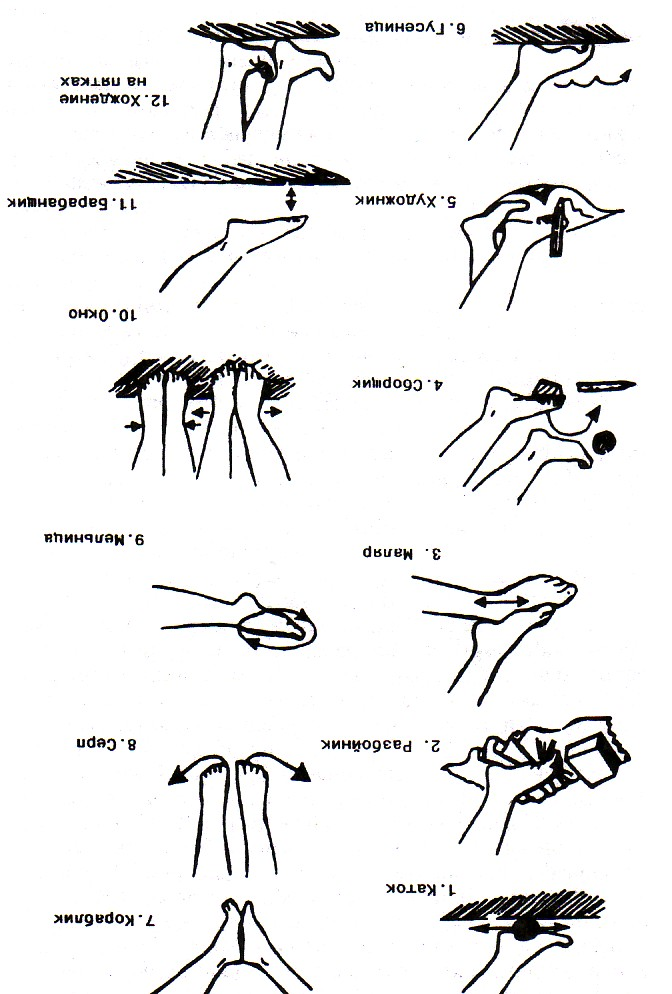 Используемая литература:1.Ю.А.  Кириллова «О здоровье  всерьёз»  Санкт  Петербург   Издательство «Детство - Пресс». 2.Методические  указания  Ленинградского  педиатрического  медицинского  института  1989.